A Raisin in the Sun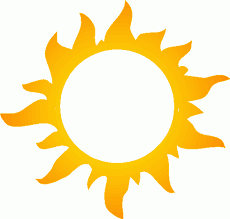 Project OptionsDUE WEDNESDAY! Include the Title, Author, Setting and name(s) of all group members.Groups can be no larger than three people.  Group project options can be done as an individual if you want. All projects require a presentation; make sure to plan accordingly. Group Option 1: Act IVIn Act III of A Raisin in the Sun we see the Younger family packing up their things and getting ready to move to Clybourne Park. What if there was an Act IV? What would happen? Your assignment is to develop, in written or video form, the first scene of an imaginary Act IV of A Raisin in the Sun. You will need to include at least three characters of the Younger family in the act. Your final submission should be typed, include stage directions, and a minimum of 3 pages. Group Option 2: Act it out! Prepare a scene from A Raisin in the Sun.  Your scene must accurately convey the events and dialogue of the original scene. Your presentation may be a live performance or a video recording.  Props, costumes, and line memorization are HIGHLY recommended.  Individual Option 1: Know it and Show itThe setting of this play is very important.  All of the action takes place in the Younger home.  Create a hand drawn illustration/representation/floor plan of their home based on the setting and stage directions provided.  Have a specific scene in mind so that the action of the play is detailed. Final project must be at least 11 x 17 and in color.  On the back, assume the role of the family’s realtor and write an advertisement to sell or rent the apartment after the family moves. It’s your job to highlight the positives and downplay the negatives. You will be graded on creativity, accuracy, and appropriate detail. 					More options on the back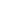 Individual Option 2: Speaking Out. 
Write a monologue for your favorite character in the play and include the thoughts and feelings of that person. Set the monologue at a critical moment of the play, such as when the family learns that Walter has lost their money or when Walter tells Mr. Lindner to leave the first time. Your monologue must stay true to the character, advance the plot, and be at least one page typed. Individual Option 3: Theme PoemWrite an original poem that expresses one of the themes of the play.  You must identify the theme you are writing about. It must be at least 5 stanzas and each stanza must have at least four lines.  There must be FOUR of the following literary elements or techniques included:  Simile, Metaphor, Personification, Imagery, Rhyme Scheme, Alliteration, or Onomatopoeia.  Identify where each literary element is used. On the back, include four quotes that support your chosen theme.  Don’t forget to cite!Individual Option 4: Sell it!You are a Movie Director promoting and casting a remake of Lorraine Hansberry’s play A Raisin in the Sun. Make a large standard-sized poster that advertises the movie. Your poster should include:a.	The title (3-4 inches tall)b.	The playwright’s namec.	A brief, memorable quotation from a characterd.	Cast of characters- list characters and who you would cast for each parte.	Bold graphics and colorsf.	The name of the Director (you)g.	Two original reviews by fictional movie critics that comment on the movieYou will be graded on artistic interpretation, creativity and neatness. 